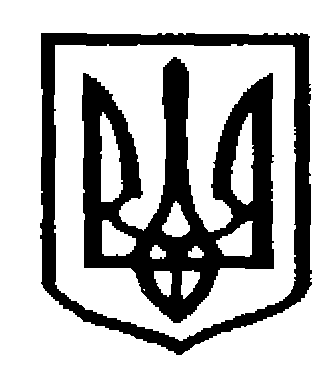 У К Р А Ї Н АЧернівецька міська радаУ П Р А В Л I Н Н Я   О С В I Т Ивул. Героїв Майдану, .Чернівці, 58029 тел./факс (0372) 53-30-87,E-mail: osvitacv@gmail.com. Код ЄДРПОУ №02147345Н А К А З06.07.2017                                                                                                         №259                                                                          Про підготовку закладів освіти       м. Чернівців до нового 2017/2018 н.р. та роботи в осінньо-зимовий період   На виконання розпорядження Чернівецької обласної державної адміністрації від 26.05.2017 №386-р, наказу Департаменту освіти  і науки облдержадміністрації від 12.06.2017 №301 з метою якісної та своєчасної підготовки закладів освіти м. Чернівців до нового 2017/2018 навчального року, опалювального сезону та роботи в осінньо-зимовий період.НАКАЗУЮ:Керівникам навчальних закладів м. Чернівців:Провести обстеження технічного стану будівель і споруд, інженерних мереж з метою запобігання їх руйнуванню та забезпечення надійного експлуатаційно-технічного стану.Розробити, затвердити та забезпечити реалізацію комплексних заходів з підготовки матеріально-технічної бази навчальних закладів до початку нового 2017/2018 навчального року, належного та безперебійного їх функціонування в осінньо-зимовий період.Спрямувати благодійні батьківські внески на проведення поточних ремонтів будівель та приміщень навчального призначення, відомчого господарства, енергетичного обладнання, систем протипожежного захисту, зовнішніх інженерних мереж. До початку проведення поточних ремонтних робіт провести відповідні інструктажі з охорони праці з відповідальними працівниками.Привести у відповідність до санітарно-гігієнічних вимог штучне освітлення у навчальних закладах. Здійснити вимірювання опору заземлення електричних мереж та електроустаткування в закладах.Завершити ремонт систем теплопостачання навчальних закладів, їх реконструкцію та підготовку до роботи в осінньо-зимовий період до 15 вересня 2017 року.Продовжити реалізацію енергозберігаючих заходів із застосуванням прогресивних теплозберігаючих конструкцій і матеріалів, встановлення приладів обліку споживання природного газу, теплової енергії, води та електроенергії.Взяти під особистий контроль дотримання лімітів споживання енергоносіїв (водо-, тепло-,  електро-, газопостачання) упродовж 2017/2018 н.р.Здійснити контроль за забезпеченням харчоблоків навчальних закладів холодильним, технологічним обладнанням, столовим та кухонним посудом, миючими та дезінфікуючими засобами.Завершити виготовлення державних актів на право постійного користування земельними ділянками та інвентарних справ. У випадку змін кількості та фактичних площ приміщень, споруд, інших об’єктів, в тому числі харчоблоків, привести у відповідність інвентарні справи та іншу технічну документацію.Вжити заходів щодо забезпечення рівного доступу до якісної освіти осіб, які потребують корекції фізичного розвитку (обладнання пандусів, ліфтів або підйомників, туалетних кімнат тощо), приведення у належний санітарно-технічний стан приміщень, джерел водопостачання.Взяти під особистий контроль виконання вимог нормативно-правових актів з безпеки життєдіяльності та охорони праці в закладах освіти, забезпечити безпечні і нешкідливі умови праці, навчання.Провести планову перезарядку вогнегасників. Стовідсотково укомплектувати навчальні заклади первинними засобами пожежогасіння.Під час проведення ремонтних та інших робіт врахувати вимоги Правил пожежної безпеки для навчальних закладів та установ системи освіти України, затверджені наказом Міністерства освіти і науки України від 15.08.2016 № 974.Розглянути на тематичних нарадах питання про стан готовності закладів освіти до роботи у новому навчальному році та осінньо-зимовому періоді.Здійснювати постійний моніторинг стану проведення ремонтних робіт у закладі, закупівлі товарів та виконання послуг, підготовки закладу до роботи у новому навчальному році та осінньо-зимовому періоді.Надати головному спеціалісту управління освіти міської ради  Кізімі С.С.  (каб. 93) аналітичну довідку про стан підготовки матеріально-технічної бази закладу до початку нового навчального року та опалювального сезону в термін до 14 серпня 2017 року.Головному спеціалісту управління освіти Чернівецької міської ради Кізімі С.С. узагальнити аналітичні довідки про стан матеріально-технічної бази навчальних закладів м. Чернівців та надати інформацію в розрізі закладів освіти до Департаменту освіти і науки Чернівецької облдержадміністрації в терміни до 28 серпня 2017 року.До 28.07.2017 затвердити склад комісії, форму акту перевірки готовності навчальних закладів та пам’ятку перевірки стану готовності навчальних закладів до роботи в новому 2017/2018 навчальному році та в осінньо-зимовий період.Здійснити 21, 22, 23 серпня 2017 року об’їзд ЗНЗ та ПНЗ міста, 28, 29, 31 серпня 2017 року – ДНЗ міста з метою вивчення стану підготовки матеріально-технічної бази та готовності навчальних закладів до нового навчального року та опалювального сезону Наказ розмістити на інформаційному сайті управління освіти Чернівецької міської ради.Контроль за виконанням цього наказу залишаю за собою.Заступник начальника управління освіти  Чернівецької міської ради                                                            О.Л.КузьмінаВиконавець:Головний спеціаліст управління  освіти Чернівецької міської ради                                                     С.С.Кізіма